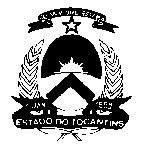 GOVERNO DO TOCANTINSFORMULÁRIO DE FÉRIASFORMULÁRIO DE FÉRIASÓRGÃO: CONTROLADORIA GERAL DO ESTADOÓRGÃO: CONTROLADORIA GERAL DO ESTADOÓRGÃO: CONTROLADORIA GERAL DO ESTADONOME:NOME:NOME:CARGO/FUNÇÃO:CARGO/FUNÇÃO:CARGO/FUNÇÃO:LOTAÇÃO:LOTAÇÃO:MATRÍCULA: INÍCIO DAS FÉRIAS:INÍCIO DAS FÉRIAS:QUANTIDADE DE DIAS: Assinatura eletrônicaNOME COMPLETO DO SERVIDORAssinatura eletrônicaNOME COMPLETO DO SERVIDORAssinatura eletrônicaNOME COMPLETO DO SERVIDORMANIFESTAÇÃO DA CHEFIA IMEDIATA E MEDIATADeclaro estar ciente e de acordo com as férias do (a) servidor (a), a partir da data indicada.MANIFESTAÇÃO DA CHEFIA IMEDIATA E MEDIATADeclaro estar ciente e de acordo com as férias do (a) servidor (a), a partir da data indicada.MANIFESTAÇÃO DA CHEFIA IMEDIATA E MEDIATADeclaro estar ciente e de acordo com as férias do (a) servidor (a), a partir da data indicada.MANIFESTAÇÃO DO SETORIAL DE RECURSOS HUMANOSCom base no art. 83, da Lei n.º 1.818, de  - Estatuto dos Servidores Públicos Civis da Administração Direta e Indireta dos Poderes do Estado do Tocantins, concluímos que o(a) servidor(a) acima qualificado(a): 	Tem direito às férias regulamentares referente ao período aquisitivo de __________ a __________,  podendo gozá-las no período de __________ a __________- __________ dias.De acordo: Assinatura eletrônicaMaria Conceição Pereira MartinsRESPONSÁVEL PELO SETORIAL DE RECURSOS HUMANOSMANIFESTAÇÃO DO SETORIAL DE RECURSOS HUMANOSCom base no art. 83, da Lei n.º 1.818, de  - Estatuto dos Servidores Públicos Civis da Administração Direta e Indireta dos Poderes do Estado do Tocantins, concluímos que o(a) servidor(a) acima qualificado(a): 	Tem direito às férias regulamentares referente ao período aquisitivo de __________ a __________,  podendo gozá-las no período de __________ a __________- __________ dias.De acordo: Assinatura eletrônicaMaria Conceição Pereira MartinsRESPONSÁVEL PELO SETORIAL DE RECURSOS HUMANOSMANIFESTAÇÃO DO SETORIAL DE RECURSOS HUMANOSCom base no art. 83, da Lei n.º 1.818, de  - Estatuto dos Servidores Públicos Civis da Administração Direta e Indireta dos Poderes do Estado do Tocantins, concluímos que o(a) servidor(a) acima qualificado(a): 	Tem direito às férias regulamentares referente ao período aquisitivo de __________ a __________,  podendo gozá-las no período de __________ a __________- __________ dias.De acordo: Assinatura eletrônicaMaria Conceição Pereira MartinsRESPONSÁVEL PELO SETORIAL DE RECURSOS HUMANOSCOM BASE NAS INFORMAÇÕES DO SETORIAL DE RECURSOS HUMANOS	DEFIRO o pedido do(a) requerente, concedendo-lhe ______ dias de férias, a partir de __________.Assinatura eletrônicaLuiz Antônio da RochaTÍTULAR DO ÓRGÃOCOM BASE NAS INFORMAÇÕES DO SETORIAL DE RECURSOS HUMANOS	DEFIRO o pedido do(a) requerente, concedendo-lhe ______ dias de férias, a partir de __________.Assinatura eletrônicaLuiz Antônio da RochaTÍTULAR DO ÓRGÃOCOM BASE NAS INFORMAÇÕES DO SETORIAL DE RECURSOS HUMANOS	DEFIRO o pedido do(a) requerente, concedendo-lhe ______ dias de férias, a partir de __________.Assinatura eletrônicaLuiz Antônio da RochaTÍTULAR DO ÓRGÃO